Кам’янець-Подільський національний університет імені Івана ОгієнкаФакультет фізичної культури  Кафедра фізичної реабілітації та медико-біологічних основ фізичного виховання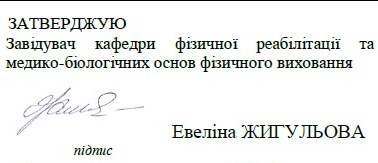                                                  «29» серпня 2023 рокуРОБОЧА ПРОГРАМА ЗКЛІНІЧНОЇ ПРАКТИКИ ПРИ МУЛЬТИСИСТЕМНІЙ ПАТОЛОГІЇпідготовки фахівців другого (магістерського) рівня вищої освітиза освітньо-професійною програмою  Фізична реабілітаціяспеціальності  227 Фізична терапія, ерготерапіягалузі знань  22 Охорона здоров’я  Освітня кваліфікація: Магістр фізичної терапії, ерготерапії
за спеціалізацією 227.1 Фізична терапія
Професійна кваліфікація: Фізичний терапевткількість кредитів: 9 кредитів ECTS, всього 270 год.          мова навчання українська2023-2024 навчальний рікРозробники програми: к.мед.н., доцент, доцент кафедри фізичної реабілітації та медико-біологічних основ фізичного виховання  Чаплінський Р. Б.Робочу програму ухвалено на засіданні кафедри фізичної реабілітації та медико-біологічних основ фізичного виховання Протокол № 12 від «29» серпня 2023 року.ВСТУППріоритетними завданнями національної системи вищої освіти є: забезпечення умов для опанування системою знань та підготовка молоді до подальшої практичної професійної діяльності, випуск конкурентоспроможних на ринку праці фахівців.  Це передбачає виховання у студентів під час навчання у закладі вищої освіти незалежних від науково-педагогічного працівника практичних навичок пошуку необхідної інформації, формування високої відповідальності здобувача вищої освіти за результати своєї навчальної, наукової та творчої діяльності. Фізичний терапевт, ерготерапевт має бути здатним засвоювати і реалізовувати досягнення світової цивілізації у своїй професійній діяльності, оволодіти сучасною методологією обґрунтування рішень і вибору стратегії діяльності з урахуванням загальнолюдських цінностей, особистісних, суспільних, державних та виробничих інтересів, а також уміти пристосуватись до ринкових відносин на рівні участі в роботі організацій різних форм власності. Клінічна практика – необхідний етап у підготовці майбутніх фахівців сфери фізичної терапії, ерготерапії. Вона проходить в умовах максимально наближених до справжніх умов майбутньої професійної діяльності. Практика спрямована на закріплення знань теоретичного курсу з дисциплін професійної підготовки та на практичне пізнання закономірностей і принципів професійної діяльності. Практична діяльність спонукає здобувачів вищої освіти шукати питання щодо змісту, методів і форм професійної діяльності в сфері фізичної терапії, ерготерапії, а саме виконання обов’язків фізичного терапевта, ерготерапевта.Метою клінічних практик, що передбачені навчальним планом підготовки фахівців другого (магістерського) рівня спеціальності 227 Фізична терапія, ерготерапія, є підготовка висококваліфікованих, конкурентоспроможних професіоналів сфери фізичної терапії, здобуття здобувачами вищої освіти компетенцій для вирішення складних спеціалізованих задач, практичних проблем дослідницького та/або інноваційного характеру, що характеризуються комплексністю та невизначеністю умов реабілітаційного процесу при мультисистемних порушеннях.Практика здобувачів вищої освіти факультету фізичної культури проводиться на основі законів України «Про освіту», «Положення про проведення практики студентів вищих навчальних закладів України», затвердженого наказом МО України від 08.04.1993 р. за № 93, з урахуванням «Положення про організацію освітнього процесу в Кам’янець-Подільському національному університеті імені Івана Огієнка», затвердженого вченою радою університету 26.02.2020 р., протокол № 2, «Положення про проведення практики здобувачів вищої освіти Кам’янець-Подільського національного університету імені Івана Огієнка (нова редакція), затвердженого вченою радою університету 30 серпня 2021 року, протокол № 10.МЕТА, МЕТОДИ НАВЧАННЯ ТА ЗАВДАННЯ ПРАКТИК, КОМПЕТЕНТНОСТІ, ЯКІ ПОВИННІ БУТИ СФОРМОВАНІ У ЗДОБУВАЧІВ ВИЩОЇ ОСВІТИ У ПРОЦЕСІ ПРОХОДЖЕННЯ ПРАКТИКИЦілі практики  полягають у набутті студентами практичних навичок і компетенцій, закріплення набутих та отримання нових умінь і навичок необхідних для успішного виконання професійних обов’язків фізичного терапевта, ерготерапевта.Методи навчання.Словесні, наочні та практичні методи фізичної реабілітації для роботи з різними нозологічними групами, вирішення проблемних завдань; інтерактивні методи, технології дистанційного навчання; технології організації та проведення занять.	Завдання практики:ознайомити здобувачів вищої освіти другого (магістерського) рівня з видами, умовами та обставинами професійної діяльності в конкретних лікувально-профілактичних і оздоровчо-реабілітаційних закладах;розвинути та вдосконалити сукупність професійних практичних вмінь і навичок фахівця з фізичної терапії та ерготерапії для відновлення здоров’я, порушеного різними захворюваннями, або формування і розвитку компенсаторно-пристосувальних навиків при обмеженні життєдіяльності з метою підвищення якості життя пацієнтів;- оволодіння сучасними підходами до призначення засобів фізичної реабілітації при різних захворюваннях з урахуванням етапу відновного лікування та рухових режимів;навчання студентів інноваційним формам та методам організації, планування професійної діяльності фізичного терапевта.сформувати, розвинути і закріпити комплекс морально-психологічних якостей, як невід`ємної частини професійної підготовки фахівців з фізичної терапії та ерготерапії для провадження ними майбутньої професійної діяльності;забезпечити зростання рівня професійної компетентності магістрів;навчання здобувачів вищої освіти приймати ефективні рішення проблем, які виникають в ході практичної діяльності.Керівництво практикою: кафедра фізичної реабілітації та медико-біологічних основ фізичного виховання.Формування загальних та спеціальних (фахових компетентностей).Загальні компетентності.Здатність до абстрактного мислення, аналізу та синтезу.Здатність до пошуку, оброблення та аналізу інформації з різних джерел.Здатність до адаптації та дії в новій ситуації.Здатність виявляти та вирішувати проблеми.Здатність приймати обґрунтовані рішення.Здатність  мотивувати  людей  та  рухатися  до  спільної мети.Здатність працювати автономно.Здатність оцінювати та забезпечувати якість виконуваних робіт.Спеціальні (фахові предметні) компетентності.Здатність  визначати  проблеми  фізичної,  когнітивної, психоемоційної, духовної  сфер, обмеження заняттєвої участі пацієнта відповідно до Міжнародної класифікації функціонування, обмеження життєдіяльності та здоров'я (МКФ).Здатність клінічно мислити, планувати терапію, застосовувати науково обґрунтовані засоби та методи доказової практики (Evidence-based  practice), аналізувати та інтерпретувати результати, вносити корективи до розробленої програми фізичної терапії або ерготерапії чи компонентів індивідуального реабілітаційного плану.Здатність ефективно спілкуватися з пацієнтом/клієнтом, його родиною й опікунами, формувати розуміння власних потреб пацієнта та шукати шляхи їх реалізації, розробляти та впроваджувати домашню програму терапії.Здатність до роботи у реабілітаційній команді та  міжособистісної взаємодії з представниками інших  професійних груп різного рівня.Здатність надавати першу медичну (долiкарську) допомогу за умов надзвичайних  ситуацій  та військових  дій, розуміти основи тактичної медицини.Спеціальні (фахові предметні) компетентності. Спеціалізація 227.1 Фізична терапія.Здатність розуміти клінічний та реабілітаційний діагноз пацієнта/  клієнта, перебіг захворювання і тактику лікування.Здатність обстежувати осіб різних вікових, нозологічних та професійних груп із складною прогресуючою та мультисистемною патологією за допомогою стандартизованих та нестандартизованих інструментів оцінювання, визначати  фізичний розвиток та фізичний стан.Здатність прогнозувати результати фізичної терапії, формулювати цілі, складати, обговорювати та пояснювати програму фізичної терапії, або компоненти індивідуального реабілітаційного плану, які стосуються фізичної терапії.Здатність  проводити  фізичну  терапію  осіб  різних вікових, нозологічних та професійних груп при складних прогресуючих та мультисистемних порушеннях.Здатність планувати та контролювати тривалість та інтенсивність терапевтичних заходів для забезпечення їх відповідності стану здоров’я, функціональним можливостям пацієнта/клієнта та цілям фізичної терапії.Здатність провадити наукову діяльність у сфері фізичної терапії.Здатність здійснювати викладацьку діяльність (зокрема, як керівник/методист/супервізор клінічних практик).Управляти  робочими  процесами,  які  є  складними, непередбачуваними та потребують нових стратегічних підходів у фізичній терапії, керувати роботою асистентів, помічників та волонтерів.Програмні результати навчання.Застосовувати біопсихосоціальну модель обмежень життєдіяльності  у професійній діяльності, аналізувати медичні, соціальні та особистісні проблеми пацієнта/клієнта.Уміти вибирати і аналізувати інформацію про стан пацієнта.Проводити фізичну терапію пацієнтів/клієнтів різного віку зі складними патологічними процесами та порушеннями.Оцінювати, обговорювати та застосовувати результати наукових досліджень у клінічній, науковій, освітній та адміністративній діяльності.Проводити опитування (суб’єктивне обстеження) пацієнта/клієнта для визначення порушень функції, активності та участі.Визначати рівень психомоторного та фізичного розвитку людини, її фізичний стан, виконувати об’єктивне обстеження пацієнтів/клієнтів різних нозологічних груп та при складній  прогресуючій  і  мультисистемній  патології, використовуючи відповідний інструментарій.Спілкуватися з пацієнтом/клієнтом для визначення його потреб та очікувань щодо його рухової активності та результатів фізичної терапії.Прогнозувати результати фізичної терапії пацієнтів/клієнтів різних нозологічних груп та при складній прогресуючій та мультисистемній патології.Встановлювати цілі втручання.Створювати (планувати) програму фізичної терапії окремо, або як частину індивідуального реабілітаційного плану.Реалізовувати програми фізичної терапії фізичної терапії окремо, або як частину індивідуального реабілітаційного плану відповідно до наявних ресурсів і оточення.Здійснювати етапний, поточний та оперативний контроль стану пацієнта/клієнта, аналізувати результати виконання програми фізичної терапії.Коректувати хід виконання програми фізичної терапії на основі аналізу запланованих та досягнутих результатів.Провадити самостійну практичну діяльність.Розробляти та викладати спеціалізовані навчальні дисципліни у закладах вищої освіти, брати участь в реалізації освітніх програм як клінічний керівник/методист/супервізор навчальних практик.Планувати та здійснювати власний професійний розвиток, планувати та оцінювати професійний розвиток колективу.Планувати і виконувати наукові і прикладні дослідження у сфері фізичної терапії, висувати і перевіряти гіпотези, обирати методики та інструменти досліджень, аналізувати їх результати, обґрунтовувати висновки.Дотримуватись основних юридичних та етичних вимог, провадити діяльність зі згоди пацієнта/клієнта.Надавати долікарську допомогу при невідкладних станах в умовах військового часу; вибирати методи та засоби збереження життя.СТРУКТУРА ПРАКТИЧНОЇ ПІДГОТОВКИДля здобувачів вищої освіти галузі знань 22 Охорона здоров’я освітнього ступеня «магістр» денної форми здобуття вищої освіти організовується і проводиться клінічна практика при мультисистемній патології (2 курс, 3 семестр, 6 тижнів, 9 кредитів, що складає 270 годин, диференційований залік).БАЗИ ПРАКТИКИПрактика здобувачів вищої освіти ОС «магістр» спеціальності 227 Фізична терапія, ерготерапія проводиться на таких базах: медичні та реабілітаційні заклади, заклади соціального захисту,                               м. Кам’янець-Подільського та України.Ректор щорічно укладає угоди із базами практик про проходження практики здобувачами вищої освіти.Бази практик мають відповідати вимогам робочим програмам практик.У разі підготовки фахівців за цільовими договорами базами практики здобувачів вищої освіти є організації, установи, для яких здійснюється така підготовка. Якщо в договорі на підготовку фахівця обумовлено місце проведення практики, окремі договори не укладають.Базами практики можуть бути визначені вищезазначені заклади, що знаходяться у м. Кам'янець-Подільський та населених пунктах Хмельницької й інших областей України, незалежно від їх організаційно-правових форм власності, при умові їх належного кадрового, навчально-методичного та матеріально-технічного забезпечення.Здобувачі вищої освіти факультету фізичної культури можуть самостійно обирати для себе базу практики і пропонувати її для використання лише при умові погодження всіх питань з керівництвом факультету й університету та керівництвом бази практики.Тривалість дії договорів узгоджують договірні сторони. Вона може бути визначена на період конкретного виду практики або на термін до п’яти років.Укладання договорів з базами практик завершують за 10 календарних днів до початку практики.У разі проведення практики на кафедрах факультету фізичної культури договори не укладають.ОРГАНІЗАЦІЯ І ПРОВЕДЕННЯ ПРАКТИКИВідповідальність за організацію і проведення практик на факультеті фізичної культури покладається на керівництво університету, керівництво факультету фізичної культури, керівників практик від кафедр факультету фізичної культури та університету. Загальну організацію практики та контроль за її проведенням здійснює перший проректор університету та завідувач практики університету. Загальне керівництво практикою здійснює навчальний відділ університету. Безпосереднє організаційне та навчально-методичне керівництво практикою і виконання програми забезпечує кафедра фізичної реабілітації та медико-біологічних основ фізичного виховання.Організаційними заходами, що забезпечують підготовку та порядок проведення практик на факультеті фізичної культури є:- організація роботи згідно змісту Положення про проведення практики студентів вищих навчальних закладів України;- розробка робочих програм практик здобувачів вищої освіти, підготовка яких здійснюється за різними напрямами та спеціальностями (додатковими спеціалізаціями);- визначення та моніторинг баз практики;- розподіл студентів за базами практики;-	укладання договорів про проведення практики між університетом та базою практики згідно вимог;-	при потребі, складання кошторису-калькуляції щодо витрат на проведення практики студентів;-	призначення керівників практики від кафедр факультету фізичної культури та кафедр університету;-	укладання угоди між університетом та базою практики;-	складання тематики індивідуальних завдань на практику;-	визначення, розробка та підготовка форм звітної документації за результатами проведення практики.Основним організаційно-методичним документом, що регламентує діяльність студентів і керівників практики є Наскрізна програма практики.На початку практики здобувачі вищої освіти проходять інструктаж з охорони праці в галузі, ознайомлюються з правилами внутрішнього розпорядку бази практики, порядком отримання документації та матеріалів. При зарахуванні здобувачів вищої освіти на штатні посади на час проходження практики на них розповсюджуються законодавство про працю та правила внутрішнього трудового розпорядку підприємства. На здобувачів вищої освіти, не зарахованих на штатні посади, також розповсюджуються правила внутрішнього розпорядку підприємства.Тривалість робочого часу студентів під час проходження практики регламентується Кодексом законів про працю України, який визначає засади і гарантії здійснення студентами права розпоряджатися своїми здібностями до праці. КЗпП регулює трудові відносини всіх працівників з метою зростання якості роботи, продуктивності праці, підвищення ефективності виробництва, зміцненню трудової дисципліни і визначає високий рівень умов праці та всебічну охорону трудових прав студента-практиканта.Наказом ректора університету про проведення практики здобувачів вищої освіти визначається: місце та терміни проведення практики; склад студентських груп; склад керівників практики від кафедр факультету та кафедр університету, відповідальний керівник за організацію практики та оформлення підсумкового звіту за її результатами; посадова особа, на яку покладено загальну організацію практики та контроль за її проведенням (перший проректор, керівник практики університету, декан факультету).Навчальний відділ університету, завідувач практики університету проводить таку роботу щодо організації і проведення практик на факультеті фізичної культури:-	укладає договори з підприємствами (організаціями, установами) за вибором студентів;-	затверджує вид і терміни проведення практики, кількість студентів-практикантів, обов'язки ЗВО і бази практики щодо організації і проведення практики;-	готує проєкти наказів і рішень з питань практики;-	уточнює з базами практики умови проведення практики;-	надає кафедрам факультету фізичної культури та університету інформацію щодо наявності місць практики згідно з укладеними договорами;- здійснює контроль за проведенням практики, аналізує та узагальнює її результати;- здійснює через бухгалтерію університету розрахунок з базами практики за рахунками згідно з укладеними договорами;- забезпечує кафедри необхідною документацією з питань практики;- здійснює контроль за розробкою робочих програм практики;- аналізує звіти кафедр за результатами практики та готує підсумкову довідку про її проведення.Безпосереднє організаційне та навчально-методичне керівництво практикою студентів факультету фізичної культури забезпечують кафедри факультету, які здійснюють наступні заходи:-	 розробляють робочі програми практик і при необхідності доопрацьовують їх, але не рідше, ніж один раз на чотири роки;-	визначають бази практик, узгоджують з ними кількість студентів, що приймаються на практику, готують відповідні матеріали, які подають до навчально-методичного відділу, керівнику практики університету для укладання договорів;-	складають графіки розподілу студентів за базами практики, які до початку практики подаються до навчально-методичного відділу, керівнику практики університету;- призначають керівників практики та організовують їх для перевірки готовності до прийому студентів та ознайомлення керівників баз з програмами практики;- розробляють тематику індивідуальних завдань на період проведення практики;- організовують проведення зборів студентів з питань практики за участю керівників практики;- здійснюють керівництво і контроль за проведенням практики;- повідомляють студентів про систему звітності з практики, яка затверджена кафедрою, наприклад: подання письмового звіту, виконання кваліфікаційної роботи, вигляду оформлення виконаного індивідуального завдання, підготовка доповіді, повідомлення, виступу тощо;-	 обговорюють підсумки та аналізують виконання програм практики на
засіданнях кафедр і ради факультету;- організовують проходження здобувачами вищої освіти анкетування після проходження практики;-	подають до деканату, навчально-методичного відділу, завідувачу випускової кафедри, керівнику практики університету звіти про проведення практики з пропозиціями щодо удосконалення її організації.Відповідальним за організацію і проведення практики на факультеті фізичної культури є факультетський керівник практики, який:-	здійснює керівництво організаційним та навчально-методичним забезпеченням практики на факультеті;-	інформує студентів про місце, терміни проведення практики та форми звітування;- здійснює контроль за організацією та проведенням практики кафедрами факультету, виконанням робочої програми практики, своєчасним складанням заліків і звітної документації за підсумками практики;- заслуховує звіти кафедр про проведення практики на раді факультету.-	контролює готовність баз практики та проводить, при необхідності, до прибуття студентів-практикантів підготовчі заходи;-	забезпечує проведення всіх організаційних заходів перед від'їздом студентів на практику: інструктаж про порядок проходження практики, надання студентам-практикантам необхідних документів (направлення, повідомлення, угоди, щоденники, програми, календарний план, індивідуальні завдання, методичні рекомендації щодо оформлення звітної документації тощо), перелік яких встановлює заклад вищої освіти;- у тісному контакті з керівником практики від бази практики забезпечує високу якість її проходження згідно з робочою програмою;- контролює забезпечення нормальних умов праці і побуту студентів та проведення з ними обов'язкових інструктажів з охорони праці і техніки безпеки;- у складі комісії приймає заліки з практики;- подає керівнику практики університету письмовий звіт про проведення практики із зауваженнями і пропозиціями щодо поліпшення практики студентів.Викладач-керівник практики від кафедри факультету:-	розробляє тематику індивідуальних завдань, яка враховує передбачувані теми наукових робіт (проєктів);-	узгоджує з керівником практики від бази практики індивідуальні завдання з урахуванням особливостей місця практики;- бере участь у розподілі студентів за місцями практики;- відслідковує своєчасне прибуття студентів до місць практики;-	здійснює контроль за виконанням програми практики та строками її проведення;-	надає методичну допомогу студентам під час виконання ними індивідуальних завдань і збору матеріалів до випускної роботи;- бере участь у захисті звітів студентів про практику у складі комісії, на підставі чого оцінює результати практики студентів разом із керівниками практики від кафедр університету;-	забезпечує здачу студентом звітних матеріалів практики на кафедру спорту і спортивних ігор.Обов'язки керівників практики, призначених базами практики, зазначені в окремих розділах угоди на проведення практики.-	призначити наказом кваліфікованих спеціалістів для безпосереднього керівництва практикою;- створити необхідні умови для виконання студентами програми практики, не допускати використання їх на посадах та роботах, що не відповідають програмі практики та майбутній спеціальності;- забезпечити студентам умови безпечної роботи на кожному робочому місці;- проводити обов'язкові інструктажі з охорони праці: ввідний та на робочому місці. У разі потреби навчати студентів-практикантів безпечних методів та форм праці. Забезпечити спецодягом, запобіжними засобами, лікувально-профілактичним обслуговуванням за нормами, встановленими для штатних працівників;- надати студентам-практикантам і керівникам практики від навчального закладу можливість користуватись лабораторіями, кабінетами, майстернями, бібліотеками, технічною та іншою документацією, необхідною для виконання програми практики;- забезпечити облік виходу на роботу студентів-практикантів;-	після закінчення практики дати характеристику на кожного студента-практиканта, в якій відобразити рівень підготовленого ним звіту;За наявності вакантних місць студенти можуть бути зараховані на штатні посади, якщо робота на них відповідає вимогам програми практики. При цьому не менше 50 % часу відводиться на загальнопрофесійну підготовку за програмою практики.Здобувачі вищої освіти спеціальності 227 Фізична терапія, ерготерапія при проходженні практики зобов'язані: -	до початку практики отримати від керівника практики факультету фізичної культури підписану ректором угоду, направлення, методичні матеріали (методичні вказівки, програму, щоденник, індивідуальне завдання) та консультації щодо оформлення всіх необхідних документів;-	своєчасно прибути на базу практики;-	 у повному обсязі виконувати всі завдання, передбачені робочою програмою практики та вказівками її керівників;-	 суворо дотримуватись правил охорони праці, техніки безпеки і виробничої санітарії та внутрішнього розпорядку;- нести відповідальність за виконану роботу;- своєчасно оформити звітну документацію та скласти залік з практики.Для студентів, які навчаються на заочній формі навчання, передбачається проведення практик, як і студентами денної форми, незалежно від їх можливої фахової професійної діяльності.До керівництва практикою студентів факультету фізичної культури залучаються викладачі фахових кафедр факультету фізичної культури, які мають стаж роботи не менше 3 років у відповідних навчальних закладах або не менше 5 років.Бази практик, в особі їх керівників, разом з керівництвом Кам'янець-Подільського національного університету імені Івана Огієнка та факультету фізичної культури, несуть відповідальність за організацію, якість і результати практики здобувачів вищої освіти факультету фізичної культури.Тривалість щоденної аудиторної роботи на базі практики 6 годин;Тривалість щоденної самостійної роботи впродовж проходження виробничої практики 3 години.ЗМІСТ ПРАКТИКИОчікувані результати виробничої практики: здобувачі вищої освіти після проходження практики мають знати: • особливості організації системи використання засобів та методів відновлення на етапах терапії;•  механізми лікувального ефекту фізичних вправ, масажу, природних фізичних чинників;•  медико-біологічні та педагогічні принципи складання програм фізичної терапії;•  психологічні аспекти фізичної терапії;    •  показання та протипоказання до проведення тестів з фізичними навантаженнями для визначення рухових спроможностей;По завершенні терміну проходження практики здобувачі вищої освіти повинні вміти:•  програмувати заняття з фізичної терапії з використанням таких основних засобів, як гімнастика, ходьба та біг, теренкур, плавання, рухові ігри, різні види туризму та ін.;• коротко, емоційно та доступно пояснити завдання заняття та особливості рекомендованих рухових дій;•    забезпечити безпеку занять;•   швидко встановити педагогічно виправдані контакти з хворими.•   планувати рухові завдання пацієнтам для самостійної роботи з терапії.Засоби діагностики результатів навчання: проведення навчально-реабілітаційних занять в спеціалізованих навчальних закладах, оформлення звітної документації.Послідовність видів робіт під час проходження клінічної практика при мультисистемній патології:1-й тижденьВзяти участь у настановній конференції закладу вищої освіти.Ознайомитися з лікувально-реабілітаційною роботою медичного  закладу бази практики.Ознайомиться із структурою бази практики, організацією лікувально-реабілітаційного процесу в ньому, здійснення керівництва лікувально-реабілітаційною роботою шляхом бесід з адміністрацією, медичними працівниками, спеціалістами з терапії.Ознайомлення з технікою безпеки та правилами поведінки.Спостереження за організацією роботи кабінетів ЛФК, масажу, апаратної терапії, кінезотерапії, фізіотерапії, тренажерного залу, тощо.2-3-й тижденьОзнайомлення з індивідуальним планом роботи спеціалістів.Спостереження за роботою спеціалістів.Аналіз історій хвороби (амбулаторних карт) хворих.Збір й аналіз анамнестичних даних. Визначення завдань фізичної реабілітації для конкретного хворого. Визначення терміну тривалості реабілітаційних заходів, вибір необхідних засобів, форм і методів реабілітації. Визначення послідовності виконання та дозування навантаження. Оформлення індивідуальної програми фізичної реабілітації з урахуванням всіх її розділів.Визначення реабілітаційного потенціалу хворого.4-5-6-й тижденьПідготовка пацієнта до виконання вправ ЛФК та кінезотерапії.Проведення проб на виявлення функціонального стану організму.Проведення проб на виявлення розвитку фізичних якостей.Проведення комплексів ЛФК при різних захворюваннях.Проведення комплексів кінезотерапії при різних захворюваннях.Проведення дезінфекційних заходів після ЛФК та кінезотерапії.  Заповнення документації у кабінеті ЛФК.Підготовка пацієнта до масажних процедур.Заповнення документації у кабінеті масажу.Проведення основних прийомів масажу на різних ділянках тіла.Проведення дезінфекційних заходів після масажу.Етапи клінічної практики при мультисистемній патологіїКлінічна практика при мультисистемній патології проходить декілька етапів.ФОРМИ, МЕТОДИ ТА КРЕТЕРІЇ ОЦІНЮВАННЯ ПРАКТИЧНОЇ ПІДГОТОВКИ ЗДОБУВАЧІВ ВИЩОЇ ОСВІТИФорми та методи оцінюванняПоточне та контрольне оцінювання практичної діяльності здобувачів вищої освіти спеціальності 227 Фізична терапія, ерготерапія СВО «магістр» здійснюється  із використанням таких форм та методів:- характеристика керівника практики від бази практики (у щоденнику практики);- оцінка звіту керівником від кафедри (паперовий варіант звіту здається на перевірку керівнику під час очного/дистанційного навчання та електронний варіант звіту завантажується у систему MOODLE);- оцінювання керівником практики від бази практики (зазначення оцінки в характеристиці або відгуку у щоденнику практики);- оцінка звітної документації практикантів, яка входить в обов’язковий перелік, передбачений робочою програмою (уся звітна документація формується в окрему папку та здається на перевірку керівнику (очне навчання) або ж завантажується у систему MOODLE для перевірки керівником під час дистанційного навчання);- оцінка виконання індивідуального завдання із запропонованого переліку (здається безпосередньо керівнику практики від кафедри або ж завантажується у систему MOODLE під час дистанційного навчання; результати індивідуального завдання здобувач має продемонструвати у вигляді презентації під час звітної конференції);- аналіз контрольних заходів (індивідуальне обговорення керівника зі здобувачем);- оцінка захисту результатів практики та аналіз рекомендацій здобувачів вищої освіти стосовно покращення якості практичної підготовки (обґрунтована доповідь здобувача вищої освіти);- диференційований залік.Критерії оцінюванняОцінювання практики. На початку практики студентів ознайомлюють з вимогами до проходження практики та критеріями її оцінювання. Критерії оцінювання клінічної  практики згідно навчальних завданьКартка оцінюванняПроходження виробничої практики з дисципліниНа базі	ПІП студента	Курс-Група – Обсяг практики 	год., загальна кількість днів практики	З них пропущено 			Підсумок виконання завдань практикиРівні досягнутих результатів здобувачів ВО під час проходження виробничої  клінічної практики. 1-й критерій Проведення обстеження та оцінка результатів обстеження пацієнта/клієнта.( max 20 балів)	Попередній рівень. 1-8 балів- ЗВО, працюючи з пацієнтом/клієнтом, демонструє непрофесійну, небезпечну, незаконну чи неетичну поведінку (небезпечно та / або неефективно проводить обстеження чи втручання, незважаючи на неодноразові вказівки керівників практик, включаючи письмові документи про інцидент(и) або проблему(и) та надані консультації.9-11 –  потребує 100% супервізії фізичного терапевта при виконанні будь-якого виду обстеження, неспроможний самостійно оцінити результати обстеження пацієнта/клієнта.	Перший рівень ( низький) 12 балів1. ЗВО, який потребує 99% - 75% супервізії під час роботи з пацієнтами/клієнтами, навіть із пацієнтами/клієнтами з простими порушеннями стану здоров’я. Потребує частого зворотного зв'язку для досягнення відповідних цілей. 2. На низькому рівні застосовує відповідні знання та навички під час роботи з пацієнтами/клієнтами з незначними порушеннями функціонування. Другий рівень (середній) 13-14 балів1. ЗВО, який потребує 75%-50% супервізії під час роботи з пацієнтами/клієнтами з простими порушеннями стану здоров’я та 100% часу з пацієнтами/клієнтами із складними порушеннями стану здоров’я. Під керівництвом фізичного терапевта приймає  прості рішення щодо плану реабілітації, демонструє послідовність у розвитку професійних компетентностей з простими завданнями (наприклад, опрацювання медичної документації, проведення тестуванням сили м’язів та амплітуди рухів, а також виконувати просте втручання), але не може  оцінити результати обстеження, втручання та застосувати навички клінічного мислення. 2. На середньому рівні застосовує відповідні знання та навички під час роботи з пацієнтами/клієнтами з помірними порушеннями функціонування. 	Третій рівень  ( високий) 15-16 балів1. Здобувач вищої освіти, який потребує менше 50% супервізії під час роботи з пацієнтами/клієнтами з простими порушеннями стану здоров’я та 75% часу з пацієнтами/клієнтами із складними порушеннями стану здоров’я. Під керівництвом фізичного терапевта проводить обстеження пацієнтів, приймає рішення щодо програми фізичної терапії, розвиває здатність послідовно виконувати кваліфіковане обстеження, втручання та клінічне мислення. 2. На високому рівні застосовує відповідні знання та навички під час роботи з пацієнтами/клієнтами з складними порушеннями функціонування. Четвертий рівень (базовий рівень) 17-18 балів1. Студент, який потребує менше 25% супервізії під час роботи з новими пацієнтами/клієнтами або пацієнтами/клієнтами зі складними порушеннями стану здоров’я чи дуже складними порушеннями стану здоров’я, але працює автономно з пацієнтами/клієнтами з простими порушеннями стану здоров’я. під керівництвом фізичного терапевта проводить реабілітаційне втручання, приймає рішення щодо програми фізичної терапії, має навички виконання простих та складних завдань для проведення кваліфікованого  обстеження, втручання та клінічного мислення. 2. На рівні фахівця ( асистента фізичного терапевта/ асистента ерготерапевта) застосовує відповідні знання та навички під час роботи з пацієнтами/клієнтами з простими та складними порушеннями стану здоров’я. Студент охоче бере на себе роль лідера щодо ведення пацієнтів/клієнтів із складними та дуже складними порушеннями функціонування. Консультується з іншими фахівцями за потреби та вирішує незнайомі чи неоднозначні ситуації.  	П’ятий рівень (вище базового рівня) 19-20 балів1. Під керівництвом фізичного терапевта ЗВО  здатний функціонувати без суттєвої клінічної супервізії при веденні пацієнтів/клієнтів з складними або дуже складними станами здоров’я, здатний функціонувати в незнайомих або неоднозначних ситуаціях. 2. На цьому рівні здобувач вищої освіти постійно демонструє навички проведення висококваліфікованого обстеження, втручання та клінічного мислення.  Охоче бере на себе роль лідера щодо ведення пацієнтів/клієнтів із складними або дуже складними порушеннями функціонування.  	2-й критерій.  Створення та виконання програми фізичної терапії ( max 20 балів)	Попередній рівень. 1-8 балів – ЗВО не може зорієнтуватися у відповідних нозологіях, не розуміє принципів складання реабілітаційних програм, навіть під керівництвом фізичного терапевта.9-11 балів – студент потребує 100% супервізії, складно орієнтується у принципах складання реабілітаційних програм та не може провести контроль щодо їх застосування.	Перший рівень (низький) 12 балів. Потребує 99%-75% супервізії під час виконання реабілітаційних програм чи компонентів індивідуальної програми реабілітації, які стосуються фізичної терапії	Другий рівень (середній)  13-14 балів. Потребує 75%-50% супервізії під час виконання фізичних програм. Під керівництвом фізичного терапевта складає та проводить реабілітаційне втручання. Вміє надавати першу медичну допомогу.	Третій рівень (високий) 15-16 балів. Потребує менше 50% супервізії. Під керівництвом фізичного терапевта складає та проводить реабілітаційне втручання, спостерігає за ходом їх виконання, здійснює оперативний та поточний контроль, веде відповідну документацію. Вміє надавати ПМД.Четвертий рівень ( базовий рівень) 17-18 балів. Потребує 25 % супервізії. Під керівництвом фізичного терапевта Застосовує фізичні вправи, масаж, мануально-м'язові та суглобові техніки, преформовані фізичні чинники, спрямовані на поліпшення діяльності опорно-рухового апарату, нервової, серцево-судинної, інших систем та організму в цілому, рівноваги, координації, збільшення сили, витривалості м'язів і вдосконалення вправності рухів, відновлення або компенсацію порушених чи відсутніх функцій. Вміє надавати першу допомогу	П’ятий рівень (вище базового рівня) 19-20 балів. Під керівництвом фізичного терапевта виконує програми фізичної терапії або компоненти індивідуальної програми реабілітації, які стосуються фізичної терапії, спостерігає за ходом їх виконання, здійснює оперативний та поточний контроль, веде відповідну документацію. Застосовує фізичні вправи, масаж, мануально-м'язові та суглобові техніки, преформовані фізичні чинники, спрямовані на поліпшення діяльності опорно-рухового апарату, нервової, серцево-судинної, інших систем та організму в цілому, рівноваги, координації, збільшення сили, витривалості м'язів і вдосконалення вправності рухів, відновлення або компенсацію порушених чи відсутніх функцій. Вміє надавати першу допомогу. Навчає самодогляду, пересуванню, самостійності у підтримці фізичного стану та здоров'я. Співпрацює з лікарями фізичної та реабілітаційної медицини, фізичними терапевтами, ерготерапевтами, фахівцями освіти (спеціальної освіти), терапевтами мови та мовлення (логопедами), фахівцями психічного здоров'я, соціальними працівниками	3-й критерій Співпраця та спілкування з пацієнтом та його сім’єю. ( max 10 балів)	Попередній рівень. 1-5 балів – потребує постійної консультації фізичного терапевта. Не може знайти правильний підхід до пацієнта/клієнта та його родичів. Не може чітко сформувати завдання для самостійної роботи пацієнта/клієнта та не може без фізичного терапевта надати консультативну допомогу родичам та опікунам.	Перший рівень (низький) 6 балів. Потребує 75 – 100% супервізії. Разом із фізичним терапевтом залучає родичів та опікунів пацієнта/клієнта до проведення програми фізичної терапії.	Другий рівень (середній) 7 балів. Потребує 75 -50% супервізії. Може разом із фзичним терапевтом надавати консультативну допомогу родичам та самим пацієнтам/клієнтам. Під наглядом фізичного терапевта проводить навчання щодо здійснення самостійних занять пацієнта/клієнта.	Третій рівень (високий) 8 балів. Потребує менше 50% супервізії. Під керівництвом фізичного терапевта залучає родичів та опікунів пацієнта/клієнта до проведення реабілітаційних заходів, проводить консультативну допомогу, у разі потреби.	Четвертий рівень. (базовий рівень) 9 балів. Потребує 25% супервізії. Під наглядом фізичного терапевта складає рекомендації для пацієнта/клієнта та його родини, щодо виконання самостійних завдань. Разом із фізичним терапевтом може чітко виокремити основні завдання та мету цих завдань.	П’ятий рівень. ( вище базового рівня)  10 балів. Легко знаходить підхід до пацієнтів/клієнтів з різними нозологіями, враховує їх психоемоційний та фізичний стан. Розробляє чіткі вказівки щодо виконання самостійних завдань для пацієнта/клієнта. Під керівництвом фізичного терапевта залучає родичів та опікунів до проведення програми фізичної терапії , надає їм необхідну консультативну допомогу. 	4-й критерій. Ведення документації.	Попередній рівень. 1 – 5 балів. Не грамотно заповнена документація практики, ЗВО не може вчасно пред’явити щоденник та звіт практики.Перший рівень (низький) 6 балів. Наявність щоденника та звіту практики, суттєві недоліки у грамотності їх заповнення.	Другий рівень. (середній) 7 балів. Наявність щоденника практики та звіту проходження практики, незначні недоліки у їх заповненні, вчасність пред’явлення документації за вимогою.	Третій рівень. (високий) 8 балів. Навність щоденника та звіту проходження практики,  мають місце деякі неточності робочих записів в щоденнику та іншій документації. грамотність записів обстеження пацієнтів, вчасно за вимогою пред’являє документацію. Н	Четвертий рівень. (базовий рівень)  9 балів. Навність щоденника та звіту проходження практики, грамотність записів обстеження пацієнтів, наявність у робочих записах в щоденнику  всіх аспектів надання послуг з фізичної терапії, включаючи скринінг, обстеження, оцінку та план надання послуг, втручання, реакцію на втручання, планування виписки, обговорення з сім’єю пацієнта/клієнта та спілкування з іншими особами, які беруть участь у наданні послуг вчасно за вимогою пред’являє документацію. 	П’ятий рівень (вище базового рівня) 10 балів.  Навність щоденника та звіту проходження практики,  ґрунтовність та повнота записів, вчасно за вимогою пред’являє документацію.  Документує всі аспекти надання послуг з фізичної терапії, включаючи скринінг, обстеження, оцінку та план надання послуг, втручання, реакцію на втручання, планування виписки, обговорення з сім’єю пацієнта/клієнта та спілкування з іншими особами, які беруть участь у наданні послуг.	5-й критерій. Професійне зростання. Робота у мультидисциплінарній команді. 	Попередній рівень. 1-8 балів. Не демонструє професійну поведінку у будь-яких ситуаціях відповідно до законодавчих, етичних та практичних професійних настанов. Не виявляє бажання вдосконалювати ті чи інші практичні навички.9-11 балів.  Не виявляє  ініціативи щодо більш детального вивчення роботи бази практики, особливостей лікувально-реабілітаційного процесу. Демонструє професійну поведінку у деяких  ситуаціях відповідно до законодавчих, етичних та практичних професійних настанов. Перший рівень ( низький)12 балів. Виявляє ініціативу в окремих випадках  щодо більш детального вивчення роботи бази практики, особливостей лікувально-реабілітаційного процесу. Разом із фізичним терапевтом опрацьовує навчально-методичну літературу. Демонструє в окремих випадках професійну поведінку  відповідно до законодавчих, етичних та практичних професійних настанов. Другий рівень  (середній) 13-14 балів. Демонструє професійну поведінку у більшості ситуаціях відповідно до законодавчих, етичних та практичних професійних настанов. Опрацьовує   додаткову науково-методичну літературу. Консультується із фізичним терапевтом та керівником практики від ЗВО.Третій рівень (високий) 15-16 балів. Демонструє професійну поведінку у будь-яких ситуаціях відповідно до законодавчих, етичних та практичних професійних настанов. Опрацьовує   додаткову науково-методичну літературу. Консультується із фізичним терапевтом та керівником практики від ЗВО. Більш фахове застосування засобів фізичної терапії.Четвертий рівень (базовий) 17-18 балів. Демонструє професійну поведінку у різних ситуаціях відповідно до законодавчих, етичних та практичних професійних настанов.  Вияв ініціативи щодо більш детального вивчення роботи бази практики, особливостей лікувально-реабілітаційного процесу. Опрацьовує навчально-методичну літературу. Більш фахове застосування засобів фізичної терапії.	П’ятий рівень  (вище базового рівня) 19-20 балів. Демонструє професійну поведінку у всіх  ситуаціях відповідно до законодавчих, етичних та практичних професійних настанов Робота з додатковою науково-методичною літературою,   більш фахове застосування засобів фізичної терапії, під наглядом фізичного терапевта може  самостійно провести  деякі етапи реабілітаційного втручання,  вияв ініціативи щодо більш детального вивчення роботи бази практики, особливостей лікувально-реабілітаційного процесу.6-й критерій. Захист практики. 20 балів.Попередній рівень: 1-8 балів. Здобувач вищої освіти не може викласти основні аспекти роботи, яка виконувалася на базі практики. Не може відповісти на будь-які питання членів комісії.9-11 балів: ЗВО може ясно викласти основні аспекти роботи, яка виконувалась на базі практики під час проходження виробничої  практики. Не може відповісти на ключові запитання членів комісії.Перший рівень ( низький) 12 балів: Здобувач вищої освіти може частково окреслити основні аспекти роботи бази практики. Може відповісти на елементарні питання членів комісії.Другий рівень (середній) 13-14 балів: може чітко викласти основні засади проведеної роботи. ЗВО може обґрунтовано відповісти на деякі питання членів комісії.Третій рівень (високий) 15-16 балів: ЗВО може чітко та ясно охарактеризувати специфіку виконаних завдань виробничої практики. Мають місце незначні недоліки у повноті відповідей на питання членів комісії.Четвертий рівень (базовий) 17-18 балів: Вміння глибоко і суттєво викласти основні аспекти своєї роботи під час проходження практики. Відповідає на питання членів чітко та стисло.П’ятий рівень (вище базового рівня) 19-20 балів: ЗВО вміє чітко та обгрунтовано викласти основні етапи роботи, яку виконував під час проходження виробничої практики. Повнота, глибина та обґрунтованість відповідей на всі запитання членів комісії.Загальна оцінка за практику складається як сума оцінок за кожен з шести  пунктів змісту роботи, що оцінюється. Оцінювання здійснюється за 100-бальною шкалою ECTS. 	Критерії  поточного оцінювання: 	Відмінно (90-100) – Тісно пов'язує теорію з практикою та демонструє правильне виконання практичних навичок. Володіє методами обстеження пацієнта. Вирішує ситуаційні задачі підвищеної складності, вміє узагальнити матеріал. 	Добре (75-89) – Демонструє виконання (знання) практичних навичок. Правильно використовує теоретичні знання для вирішення практичних завдань. Володіє необхідними практичними навиками та прийомами їх виконання в обсязі, що перевищує необхідний мінімум. 	Задовільно (60-74) – Неповно, за допомогою додаткових запитань, відповідає на стандартизовані питання. Не може самостійно побудувати чітку, логічну відповідь. Під час відповіді та демонстрації практичних навичок робить помилки. Володіє лише обов'язковим мінімумом методів дослідження. 	Незадовільно (1-59) – студент не може побудувати логічну відповідь, не відповідає на додаткові запитання, не розуміє суті проблеми. Максимальна кількість балів, яку студент може набрати за залік становить 100 балів. Оцінювання знань студентів здійснюється за результатами  поточного оцінювання діяльності під час проходження практики та стану документації. При цьому завдання із цих видів контролю оцінюються в діапазоні від 0 до 10 балів (3-й та 4-й критерії) та від 0 до 20 балів включно (1-й, 2-й, 5-й та 6-й критерії). Мінімальна кількість балів, яку студент може отримати по кожних критеріях складає 60%, тобто 12 балів для 1-й, 2-й, 5-й та 6-й критеріїв та 6 балів для 3-й та 4-й критеріїв. У випадку незадовільної підсумкової оцінки, або за бажання підвищити рейтинг, студент складає залік у формі опитування. ІНДИВІДУАЛЬНІ ЗАВДАННЯПерелік індивідуальних завдань здобувачів вищої освіти другого (магістерського) рівня для проходження виробничої практики 1. Проведення бесід, диспутів, обговорення статей і книг.3. Підготовка планів диспутів і організація культурного дозвілля.4. Аналіз науково-методичних джерел з питань організації, змісту фізичної терапії, ерготерапії.7. Випуск фотомонтажів, листівок, стендів, інших агітаційних посібників на об’єкті практики.8. Теоретичне дослідження проблем у сфері діяльності та шляхи їх вирішення (на прикладі закладу, в якому проходила практика).9. Схематичний аналіз новітніх підходів до організації змісту фізичної терапії, ерготерапії (презентація).АЛГОРИТМ ФОРМУВАННЯ ПРОФЕСІЙНО-ПРАКТИЧНИХ КОМПЕТЕНТНОСТЕЙ МАЙБУТНІХ ФАХІВЦІВ У ПРОЦЕСІ ПРОХОДЖЕННЯ ВСІХ ВИДІВ ПРАКТИКВідповідно до освітньо-професійної програми «Фізична реабілітація», проходження усіх видів клінічних практик здобувачами вищої освіти зумовлює набуття наступних компетентностей:Загальні компетентності.Здатність до абстрактного мислення, аналізу та синтезу.Здатність до пошуку, оброблення та аналізу інформації з різних джерел.Здатність до адаптації та дії в новій ситуації.Здатність виявляти та вирішувати проблеми.Здатність приймати обґрунтовані рішення.Здатність  мотивувати  людей  та  рухатися  до  спільної мети.Здатність працювати автономно.Здатність оцінювати та забезпечувати якість виконуваних робіт.Спеціальні (фахові предметні) компетентності.Здатність  визначати  проблеми  фізичної,  когнітивної, психоемоційної, духовної  сфер, обмеження заняттєвої участі пацієнта відповідно до Міжнародної класифікації функціонування, обмеження життєдіяльності та здоров'я (МКФ).Здатність клінічно мислити, планувати терапію, застосовувати науково обґрунтовані засоби та методи доказової практики (Evidence-based  practice), аналізувати та інтерпретувати результати, вносити корективи до розробленої програми фізичної терапії або ерготерапії чи компонентів індивідуального реабілітаційного плану.Здатність ефективно спілкуватися з пацієнтом/клієнтом, його родиною й опікунами, формувати розуміння власних потреб пацієнта та шукати шляхи їх реалізації, розробляти та впроваджувати домашню програму терапії.Здатність до роботи у реабілітаційній команді та  міжособистісної взаємодії з представниками інших  професійних груп різного рівня.Здатність надавати першу медичну (долiкарську) допомогу за умов надзвичайних  ситуацій  та військових  дій, розуміти основи тактичної медицини.Спеціальні (фахові предметні) компетентності. Спеціалізація 227.1 Фізична терапія.Здатність розуміти клінічний та реабілітаційний діагноз пацієнта/  клієнта, перебіг захворювання і тактику лікування.Здатність обстежувати осіб різних вікових, нозологічних та професійних груп із складною прогресуючою та мультисистемною патологією за допомогою стандартизованих та нестандартизованих інструментів оцінювання, визначати  фізичний розвиток та фізичний стан.Здатність прогнозувати результати фізичної терапії, формулювати цілі, складати, обговорювати та пояснювати програму фізичної терапії, або компоненти індивідуального реабілітаційного плану, які стосуються фізичної терапії.Здатність  проводити  фізичну  терапію  осіб  різних вікових, нозологічних та професійних груп при складних прогресуючих та мультисистемних порушеннях.Здатність планувати та контролювати тривалість та інтенсивність терапевтичних заходів для забезпечення їх відповідності стану здоров’я, функціональним можливостям пацієнта/клієнта та цілям фізичної терапії.Здатність провадити наукову діяльність у сфері фізичної терапії.Здатність здійснювати викладацьку діяльність (зокрема, як керівник/методист/супервізор клінічних практик).Управляти  робочими  процесами,  які  є  складними, непередбачуваними та потребують нових стратегічних підходів у фізичній терапії, керувати роботою асистентів, помічників та волонтерів.Крім сформованих загальних та спеціальних (фахових) компетентностей у процесі практичної підготовки у здобувачів вищої освіти другого (магістерського) рівня  формуються програмні результати навчання.Застосовувати біопсихосоціальну модель обмежень життєдіяльності  у професійній діяльності, аналізувати медичні, соціальні та особистісні проблеми пацієнта/клієнта.Уміти вибирати і аналізувати інформацію про стан пацієнта.Проводити фізичну терапію пацієнтів/клієнтів різного віку зі складними патологічними процесами та порушеннями.Оцінювати, обговорювати та застосовувати результати наукових досліджень у клінічній, науковій, освітній та адміністративній діяльності.Проводити опитування (суб’єктивне обстеження) пацієнта/клієнта для визначення порушень функції, активності та участі.Визначати рівень психомоторного та фізичного розвитку людини, її фізичний стан, виконувати об’єктивне обстеження пацієнтів/клієнтів різних нозологічних груп та при складній  прогресуючій  і  мультисистемній  патології, використовуючи відповідний інструментарій.Спілкуватися з пацієнтом/клієнтом для визначення його потреб та очікувань щодо його рухової активності та результатів фізичної терапії.Прогнозувати результати фізичної терапії пацієнтів/клієнтів різних нозологічних груп та при складній прогресуючій та мультисистемній патології.Встановлювати цілі втручання.Створювати (планувати) програму фізичної терапії окремо, або як частину індивідуального реабілітаційного плану.Реалізовувати програми фізичної терапії фізичної терапії окремо, або як частину індивідуального реабілітаційного плану відповідно до наявних ресурсів і оточення.Здійснювати етапний, поточний та оперативний контроль стану пацієнта/клієнта, аналізувати результати виконання програми фізичної терапії.Коректувати хід виконання програми фізичної терапії на основі аналізу запланованих та досягнутих результатів.Провадити самостійну практичну діяльність.Розробляти та викладати спеціалізовані навчальні дисципліни у закладах вищої освіти, брати участь в реалізації освітніх програм як клінічний керівник/методист/супервізор навчальних практик.Планувати та здійснювати власний професійний розвиток, планувати та оцінювати професійний розвиток колективу.Планувати і виконувати наукові і прикладні дослідження у сфері фізичної терапії, висувати і перевіряти гіпотези, обирати методики та інструменти досліджень, аналізувати їх результати, обґрунтовувати висновки.Дотримуватись основних юридичних та етичних вимог, провадити діяльність зі згоди пацієнта/клієнта.Надавати долікарську допомогу при невідкладних станах в умовах військового часу; вибирати методи та засоби збереження життя.ВИМОГИ ДО ЗВІТНОЇ ДОКУМЕНТАЦІЇВимоги до звітуПід час проходження практики студент відповідного курсу складає звіт, який здається на перевірку керівнику практики за 1-2 дні до її закінчення. Звіт повинен бути виконаний на листах формату А4, мати титульний аркуш із зазначенням назви університету, кафедри чи бази практики, назви практики, групи, прізвища, ім’я, по батькові студента.Звіт має містити відомості про виконання здобувачем вищої освіти всіх розділів програми практики та індивідуального завдання, розділи з охорони праці та безпеки життєдіяльності, висновки і пропозиції, список використаної літератури тощо.Звіт повинен відобразити повну характеристику роботи практиканта. За змістом і структурою звіт повинен відповідати програмі практики. Звіт виконується державною мовою комп'ютерним набором на стандартних аркушах паперу, шрифтом гарнітурою Times New Roman через 1,5 міжрядкових інтервали 14 шрифтом; межі оформлення тексту: зліва, зверху, знизу – не менше 20 мм, справа – не менше 10 мм; розподіл тексту на розділи, підрозділи та пункти повинен відповідати структурі програми практики, наповненість сторінки має становити 75% від її загального обсягу. Назви розділів для зручності читання потрібно виділяти напівжирним шрифтом. Складений здобувачем вищої освіти звіт повинен мати наскрізну нумерацію сторінок. Аркуші звіту повинні бути зчеплені. Звіт підписує здобувач вищої освіти, підписує та оцінює безпосередній керівник від бази практики, члени комісії із захисту звітів про проходження практики. Звіт практики здобувачі вищої освіти захищають перед комісією, призначеною завідувачем кафедри, факультетським керівником практики. Вимоги до щоденникаЩоденник ведеться студентом протягом практики та є основним документом, який підтверджує та фіксує усі види робіт практиканта.Керівник практики зобов'язаний систематично перевіряти правильність ведення щоденника. На 1 сторінці щоденника вказується назва практики (наприклад, Клінічна практика з фізичної терапії), ПІБ студента в родовому відмінку, факультет фізичної культури, кафедра (фізичної реабілітації та медико-біологічних основ фізичного виховання), освітній ступінь (магістр), спеціальність (227 Фізична терапія, ерготерапія), курс (1, 2), група, рік навчання.На 2 сторінці щоденника вказується ПІБ студента у називному відмінку, назва бази практики в графі ПРИБУВ/ВИБУВ (назва бази практики), терміни проходження практики, підписи керівника та печатки, що ставляться на базі практики.На 3-4 сторінках щоденника формується план щоденної роботи практиканта та ставляться відмітки про виконання. Підтверджується це все підписами керівників практики від університету і від бази практики, за якими закріплений студент.На 5-8 сторінках ведуться робочі записи здобувача вищої освіти, де він детально описує види роботи, що заплановані програмою практики, наприклад, це теоретична підготовка, поточна робота та ін. На 9-10 сторінках керівник від бази практики пише відгук про роботу студента, ставить рекомендовану оцінку, підпис, дату. Це все затверджується печаткою директора бази практики. На 11 сторінці щоденника керівник практики ставить підсумкову оцінку.  ПОРЯДОК ПІДБИТТЯ ПІДСУМКІВ ПРАКТИКИПісля закінчення терміну практики здобувачі вищої освіти звітують про виконання програми тієї чи іншої практики. Форма звітності студента за практику – це подання письмового звіту, підписаного й оціненого безпосередньо керівником від бази практики та студентом. Письмовий звіт, разом з іншими документами практики, перелік яких встановлюється факультетом фізичної культури та університетом, подається методисту практики факультету фізичної культури на кафедру фізичної реабілітації та медико-біологічних основ фізичного виховання, який організовує їх перевірку керівниками практики від кафедр факультету фізичної культури та кафедр університету. Звіт має містити відомості про виконання здобувачем вищої освіти усіх розділів програми практики та індивідуального завдання, висновки і пропозиції, список використаної літератури тощо. Оформлюється звіт за вимогами, що визначені у робочій програмі практики.Для захисту здобувачем вищої освіти звіту про результати практики, на факультеті фізичної культури розпорядженням декана створюються комісії, до складу якої входять керівник практики від факультету, керівники практики від кафедр університету.Комісія проводить попередній захист результатів практики студентів факультету фізичної культури на базах практики протягом останніх 3-х днів її проходження, а в Кам'янець-Подільському національному університеті імені Івана Огієнка на факультеті фізичної культури проводиться захист протягом десяти днів після закінчення практики при умові проведення такого виду роботи на базі практики.Результати захисту практики вносяться в заліково-екзаменаційну відомість та індивідуальний навчальний план здобувача вищої освіти за підписом голови комісії. Студент факультету фізичної культури, що не виконав робочу програму практики без поважних причин або отримав незадовільну оцінку на підсумковому заліку, відраховується з університету. Якщо програма практики не виконана студентом з поважних причин, йому може надаватися можливість пройти практику з дозволу керівництва факультету у вільний від навчання час.Підсумки кожної практики обговорюються на засіданні кафедр, а загальні підсумки практики підводяться на засіданні вченої ради факультету фізичної культури не менше одного разу протягом навчального року.РЕКОМЕНДОВАНА ЛІТЕРАТУРА  Вакуленко Л.О,. Клапчука В.В Основи реабілітації, фізичної терапії, ерготерапії.  Тернопіль: Укрмедкнига, 2018.  371 с.Майкова Т.В., Афанасьєв С.М., Афанасьєва О.С. Ерготерапія:                    [підручник].  Дніпро: Журфонд, 2019. 374 с.Самойленко В.Б., Яковенко Н.П., Петряшев І.О. та ін. Медична і соціальна реабілітація: [підручник, 2-е вид., перероб. і допов.].  К.: ВСВ «Медицина», 2018. 464 с.Мухін В.М. Фізична реабілітація.  К.: Олімпійська література, 2005.      423 с.Єпішин А. В., Хабарова Н. А., Шерстюк П. Я. Невідкладні стани у практиці терапевта і сімейного лікаря: [навч. посіб. за заг. ред.                  А. В. Єпішина. 2-ге вид., без змін.]. Тернопіль: ТДМУ, 2016. 380 с.Добровольська Н.А., Тимченко А.С., Голуб В.П. та ін. Практичні аспекти фізичної терапії та ерготерапії: [навчальний посібник, під ред.              Н.А. Добровольської, О.В. Федорича, А.С. Тимченка, І.П. Радомського. К.: Видавничий дім “Гельветика”, 2021. 368 с.Децик Ю.Д., Яворський О.Г., Нейко Є.М. та ін. Пропедевтика внутрішньої медицини: [підручник, за ред. О.Г. Яворського.  6-е вид.]  К.: ВСВ «Медицина», 2020. 52 с. 12 с. кольор. вкл. Електронний додаток [Електронний ресурс]. Режим доступу: http://link.medpublish.com.ua/75323.rarСабадишин Р. О., Маркович О. В., Чижишин Б. З. та ін. Теоретичні і практичні основи процесу сестринського догляду за пацієнтами: [навчальний посібник]. Вінниця: Нова Книга, 2020. 240 с.Травматологія та ортопедія: [підручник для студ. вищих мед. закладів, за ред.: Г. Г. Голки, О. А. Бур’янова, В. Г. Климовицького]. Вінниця: Нова Книга, 2014. 416 с.: іл. Фізіотерапія: [навч. посібник, за редакцією Я.-Р.М. Федоріва].  Львів: «Магнолія 2006», 2019. 542 с. Функціональна діагностика: Підручник для лікарів-інтернів та лікарів – слухачів закладів (факультетів) післядипломної освіти МОЗ України: [за ред. О.Й. Жарінова, Ю.А. Іваніва, В.О. Куця]. 2-ге вид., доповн. і переробл.  Київ : Четверта хвиля, 2021.  784 с.: іл. Чаплінський Р.Б. Фізична реабілітація при серцево-судинних захворюваннях. Кам’янець-Подільський: Кам’янець-Подільський національний університет ім. Івана Огієнка,  2013. 312 с.   Чаплінський Р.Б. Фізична реабілітація при серцево-судинних захворюваннях: [навчальний посібник [Електронний ресурс] / Р.Б. Чаплінський].  Кам’янець-Подільський національний університет ім. Івана Огієнка.  Кам’янець-Подільський: Кам’янець-Подільський національний університет ім. Івана Огієнка,  2015.  1 електрон. опт. диск (CD-ROM); 12 см.      Етапи практикиХарактеристикаПерший етап – Настановна конференціяПеред початком практики здобувач вищої освіти проходить настановну конференцію, яка включає в себе ознайомлення з:метою практикиосновними завданнями практикивимогами до практикантівпорядком оформлення звітної документаціїтощо  Другий етап – Клінічна практика при мультисистемній патології:Другий етап – Клінічна практика при мультисистемній патології:Перший тижденьУпродовж першого тижня здобувач вищої освіти знайомиться з базою практики та персоналом бази практики, вивчає документацію, плани реабілітаційних програм, медичні картки хворих, проходить ознайомлення з медичними, діагностичними та реабілітаційними кабінетами та обладнанням, складає індивідуальний план практики.Другий тижденьТретій тижденьУпродовж другого та третього тижня здобувач вищої освіти виконує роботу фахівця з фізичної терапії та ерготерапії у кабінетах ЛФК, масажу, фізіопроцедур, кінезотерапії та інших.Четвертий тижденьП'ятий тижденьУпродовж четвертого та п'ятого тижня здобувач вищої освіти виконує роботу фахівця з фізичної терапії та ерготерапії  у кабінетах ЛФК, масажу, фізіопроцедур, кінезотерапії та інших.Шостий тижденьУпродовж шостого тижня здобувач вищої освіти закріплює знання, отримані на практиці, складає висновки та звітну документацію, збирає матеріал для державних іспитів.Третій етап – Заключна конференція / диференційований залікНа заключній конференції здобувачі вищої освіти звітують про проведену роботу, висловлюють пропозиції щодо організації практики.Проведення обстеження та оцінка результатів обстеження пацієнта/клієнтаПроводити опитування (суб’єктивне обстеження) пацієнта/клієнта для визначення порушень функції, активності та участі;Вибір необхідних і доцільних методів обстеження;Застосування проти показів та застережень щодо проведення заходів фізичної терапії;Планування здійснення цього обстеження;Правильність пояснення пацієнту його дій впродовж обстеження;Виконувати об’єктивне обстеження, визначати психомоторний та фізичний розвиток, фізичний стан пацієнтів/клієнтів різних нозологічних груп та при складній прогресуючій і мультисистемній патології, використовуючи відповідний інструментарій;Вірність інтерпретації показників;Правильність виконання обстеження;Порівняння даних показників з нормативними значеннями;Розуміння причин зміни обстежуваного показника від особливостей функціонування органуСтворення та виконання програми фізичної терапії Визначення основних реабілітаційних проблем пацієнта;Визначення основних завдань фізичної терапії;Вибір необхідних засобів фізичної терапії;Планування послідовності дій;Створює програму фізичної терапії, безпечною, ефективною, орієнтованою на пацієнта/клієнта та базується на наукових доказах, яка є частиною командного індивідуального реабілітаційного плану;Обговорює з пацієнтом/клієнтом ризики та переваги використання альтернативних втручань;Підбирає і планує втручання з урахуванням сімейної ситуації та ресурсів пацієнтів/клієнтів;Вірна послідовність застосування засобів фізичної терапії, їх дозування;Корекція реабілітаційних дій в залежності від динаміки стану пацієнта;Контроль за станом пацієнта та гнучкий підхід у застосуванні засобів фізичної терапії;Співпраця та спілкування з пацієнтом/клієнтом та його родиною та опікунамиЧіткість вказівок наданих пацієнту;Мотивація до занять;Надання пацієнту необхідної інформації ( результати обстеження, вплив зсобів фізичної терапії на його організм, про користь, обсяг та зміст фізичної терапії за період проведення реабілітаційних заходів.);Позитивний настрій;Професійне спілкування з пацієнтом/клієнтом;Вміти розробляти та впроваджувати домашню програму реабілітації;Наведення контакту з пацієнтом та подальша співпраця.Ведення документації Наявність щоденника практики;Наявність звіту проходження практики;Грамотність записів у щоденнику; Вчасність пред’явлення документації за вимогою;Наявність у робочих записах в щоденнику  всіх аспектів надання послуг з фізичної терапії, включаючи скринінг, обстеження, оцінку та план надання послуг, втручання, реакцію на втручання, планування виписки, обговорення з сім’єю пацієнта/клієнта та спілкування з іншими особами, які беруть участь у наданні послуг.Професійне зростання Більш фахове застосування засобів фізичної терапії;Демонструє професійну поведінку у будь-яких ситуаціях відповідно до законодавчих, етичних та практичних професійних настанов;Вияв ініціативи щодо більш детального вивчення роботи бази практики, особливостей лікувально-реабілітаційного процесу;Під наглядом фізичного терапевта самостійне проведення усіх етапів реабілітаційного втручання;Робота з додатковою науково-методичною літературою.Захист практикиВміння викласти основні аспекти роботи, що виконувалась на базі практики;Відповіді на питання членів комісії.№ Критерії оцінювання Сума балів Проведення обстеження та оцінка результатів обстеження пацієнта20 балів Створення та виконання програми фізичної терапії20 блів Співпраця та спілкування з пацієнтом та його сім’єю10 балів Ведення документації10 балів Професійне зростання. Робота у мультидисциплінарній команді.20 балів Захист практики20 балів Максимальна сума балів – 100. З них 30 балів від керівника практики від бази практики ( 1-й та 3-й критерій),  20 балів виставляє координатор клінічного навчання за професійний розвиток студента (5-й критерій), 20 балів від керівника практики від ЗВО ( 2-й та 4-й критерій) та 20 балів – захист практики. Максимальна сума балів – 100. З них 30 балів від керівника практики від бази практики ( 1-й та 3-й критерій),  20 балів виставляє координатор клінічного навчання за професійний розвиток студента (5-й критерій), 20 балів від керівника практики від ЗВО ( 2-й та 4-й критерій) та 20 балів – захист практики. Максимальна сума балів – 100. З них 30 балів від керівника практики від бази практики ( 1-й та 3-й критерій),  20 балів виставляє координатор клінічного навчання за професійний розвиток студента (5-й критерій), 20 балів від керівника практики від ЗВО ( 2-й та 4-й критерій) та 20 балів – захист практики.